____________________ , dnia _______________Starostwo Powiatowe w Suchej BeskidzkiejReferat Dróg PowiatowychWNIOSEK O ODSZKODOWANIEZałączniki:Klauzula informacyjna administratora danych osobowychZgodnie z art. 13 ust. 1 i ust. 2 ogólnego rozporządzenia o ochronie danych z dnia 27 kwietnia 2016  (UE) 2016/679  dalej zwane RODO  informujemy:Administratorem Pani/Pana danych osobowych przetwarzanych w Starostwie Powiatowym w Suchej Beskidzkiej jest Starosta Suski, ul. Kościelna 5b, 34-200 Sucha Beskidzka.Administrator wyznaczył Inspektora Ochrony Danych, z którym można się skontaktować za pomocą poczty elektronicznej: bip@powiatsuski.pl lub telefonicznie (33)87-57-900.Podanie przez Panią/Pana danych osobowych wynika z przepisów prawa i jest niezbędne do wypełnienia obowiązku prawnego ciążącego na administratorze (art. 6 ust. 1 lit. c RODO).Na zasadach określonych w RODO posiada Pani/Pan prawo do żądania od administratora: dostępu do treści swoich danych osobowych, ich sprostowania, usunięcia, ograniczenia przetwarzania, przenoszenia danych. Przysługuje Pani/u również prawo wniesienia sprzeciwu wobec przetwarzania Pani /a danych oraz prawo wniesienia skargi do organu nadzorczego.Pełna treść klauzuli informacyjnej zmieszczona  jest na stronie internetowej starostwa powiatowego   www.powiatsuski.pl w zakładce „ochrona danych osobowych” oraz w siedzibie urzędu na tablicach ogłoszeń.Podpis:Właściciel pojazduImię i nazwisko                                                                                                    Nr telefonu 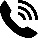 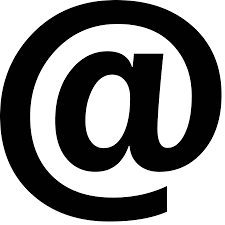                                                                                                                                    Adres e-mailAdresImię i nazwisko                                                                                                    Nr telefonu                                                                                                                                    Adres e-mailAdresImię i nazwisko                                                                                                    Nr telefonu                                                                                                                                    Adres e-mailAdresCzas zdarzenia Data:  --Godzina: :Dokładna lokalizacja miejsca zdarzeniaDroga powiatowa nr: Miejscowość: km drogi, punkt charakterystyczny: Kierunek jazdy:Dokładna lokalizacja miejsca zdarzeniaDroga powiatowa nr: Miejscowość: km drogi, punkt charakterystyczny: Kierunek jazdy:Czy wezwano Policję?          Tak                  NieCzy droga była znana poszkodowanemu?                                                                               Tak                  Nie      Świadkowie  /nazwiska, adresy zamieszkania, telefony/     Czy wezwano Policję?          Tak                  NieCzy droga była znana poszkodowanemu?                                                                               Tak                  Nie      Świadkowie  /nazwiska, adresy zamieszkania, telefony/     Dokładna lokalizacja miejsca zdarzeniaDroga powiatowa nr: Miejscowość: km drogi, punkt charakterystyczny: Kierunek jazdy:Dokładna lokalizacja miejsca zdarzeniaDroga powiatowa nr: Miejscowość: km drogi, punkt charakterystyczny: Kierunek jazdy:Przedmiot szkodyRodzaj pojazdu:                                                                   Marka, model, typ:Nr rejestracyjny: Rodzaj pojazdu:                                                                   Marka, model, typ:Nr rejestracyjny: Rodzaj pojazdu:                                                                   Marka, model, typ:Nr rejestracyjny: Prędkość pojazdu w chwili zdarzenia                              km/hWarunki atmosferyczne dzień                          noc deszcz                          śnieg  oblodzenie                  bez opadówOkolicznościOpis okoliczności powstania szkodyOpis okoliczności powstania szkodyOpis okoliczności powstania szkodyZakres  uszkodzeń pojazduOpis uszkodzeń powstałych w wyniku ww. zdarzeniaOpis uszkodzeń powstałych w wyniku ww. zdarzeniaOpis uszkodzeń powstałych w wyniku ww. zdarzeniaDomniemana przyczyna zdarzenia / zdaniem poszkodowanego/:Domniemana przyczyna zdarzenia / zdaniem poszkodowanego/:Domniemana przyczyna zdarzenia / zdaniem poszkodowanego/:Domniemana przyczyna zdarzenia / zdaniem poszkodowanego/: